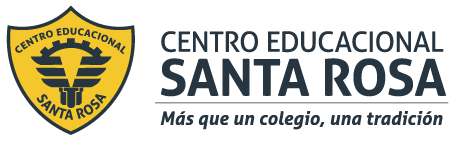 DIRECCIÓN ACADÉMICADEPARTAMENTO DE ATENCIÓN DE PARVULORespeto – Responsabilidad – Resiliencia – Tolerancia Instrucciones: Revise el ppt enviado que le servirá de ayuda para desarrollar esta guía.Tenga su respaldo y registre todas sus guías en el cuaderno de módulo correspondiente, al igual que los ppt, transcriba al cuaderno de módulo, para obtener una mejor calidad de lectura.Mail: paula.carrillo@cesantarosa.clMódulo Expresión Musical:1. De acuerdo a los videos observados y escuchado completa el siguiente cuadro: 2. Crea un listado de sugerencias de actividades que tú crees que se puedan realizar a partir de estas canciones, puedes mencionar todo tipo de actividades (artísticas, relacionadas con las letras, números, expresión de sentimientos y emociones) 	 3. Crea un instrumento musical con materiales reciclados, sencillos y firmes para uso de infantes. Nombra todos los materiales que usaste Módulo: Relación con la FamiliaCrear un cartel dirigido a los compañeros del curso, expresando un mensaje, positivo, educativo o afectivo.Grabar un video de máximo 2 minutos en donde saludes a tus compañeros, mostrar el cartel que has creado. Para esto necesitaras apoyo de tu familia ya que el cartel, alguien te lo debe pasar al momento de grabar, ojo aquí porque el cartel lo debes pasar de derecha a izquierda en el video.   Enviar el video en el tiempo solicitado.El éxito del trabajo les permitirá obtener un 30% de la evaluación formativa siguiente. Que se va hacer efectivo entra las personas que enviaron sus videos.Tomar en cuenta todas las instrucciones para que quede bien ya que para editar todos deben tener lo mismo: cartel que se pasa de derecha a izquierda y un saludo inicial.Es fundamental contar con el  uso de un cartel adecuado y el apoyo familiar para la realización del video.Canciones  sugeridas Muy entretenida Entretenida Poco entretenidaNo es entretenida  Emoción o emociones que te provocaron Deja alguna enseñanza (nombrar)Según las efemérides y celebraciones del año. En que celebración o fecha del añousarías cada una de estas canciones para una actividad.Colibrí Calurosa navidad Monstruo de colores Pancho el chancho Pobre ratón Libro de la selvaCancionesActividades sugeridasColibríCalurosa navidadMonstruo de coloresPancho el chanchoPobre ratónLibro de la selva